Liceo Scientifico Statale “Michele Guerrisi” Cittanova RC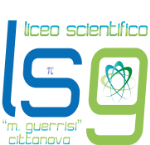 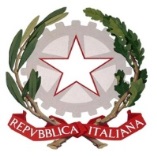 Contrada Casciari s.n.c. - 89022 Cittanova (RC) Tel. 0966/439110Email:  rcps060002@istruzione.it  –  rcps060002@pec.istruzione.itDistr. Scolastico n. 37 – Cod. Mec. RCPS060002 - c.f. 82000460806Il/La  sottoscritto/a  ______________________________________________ genitore dell’alunno/afrequentante la classe _______  Sez_______    del Liceo Scientifico M. GuerrisiAUTORIZZA Il Proprio/a figlio/a a partecipare  Sabato 25 Novembre 2023 alla  Giornata internazionale per l’eliminazione della violenza contro le donne.Le classi del biennio e le classi 3A, 3B e 3C si troveranno con l’insegnante della 1^ ora direttamente al cinema alle ore 08.10 fino alle ore 10.30, facendo successivamente rientro a scuola per lo svolgimento delle lezioni.Le restanti classi terzi e le classi quarte e quinte, alle ore 10.20 partiranno da scuola, accompagnati dai docenti in servizio alla terza ora, per recarsi al cinema ed assistere alla visione del film dalle ore 10.45 alle ore 12.45, facendo al termine rientro a casa.Dichiara inoltre di sollevare l’Istituzione scolastica da tutte quelle responsabilità che non dipendono dalla diretta sorveglianza degli accompagnatori. Firma 